[ชื่อ]บันทึกประจำวันส่วนบุคคล[เมื่อต้องการแทนที่ตัวแทนข้อความบนหน้านี้ เพียงเลือกบรรทัดข้อความแล้วเริ่มพิมพ์][วันที่][เริ่มต้นใช้งานทันที][เพื่อให้ได้ผลลัพธ์ที่ดีที่สุดเมื่อเลือกข้อความที่จะคัดลอกหรือแก้ไข ไม่ต้องใส่ช่องว่างทางด้านขวาของอักขระในส่วนที่คุณเลือก เมื่อต้องการแทนที่รูปภาพตัวอย่างด้านล่างด้วยรูปภาพของตนเอง เพียงแค่ลบออก จากนั้น ให้คลิกรูปภาพบนแท็บแทรก]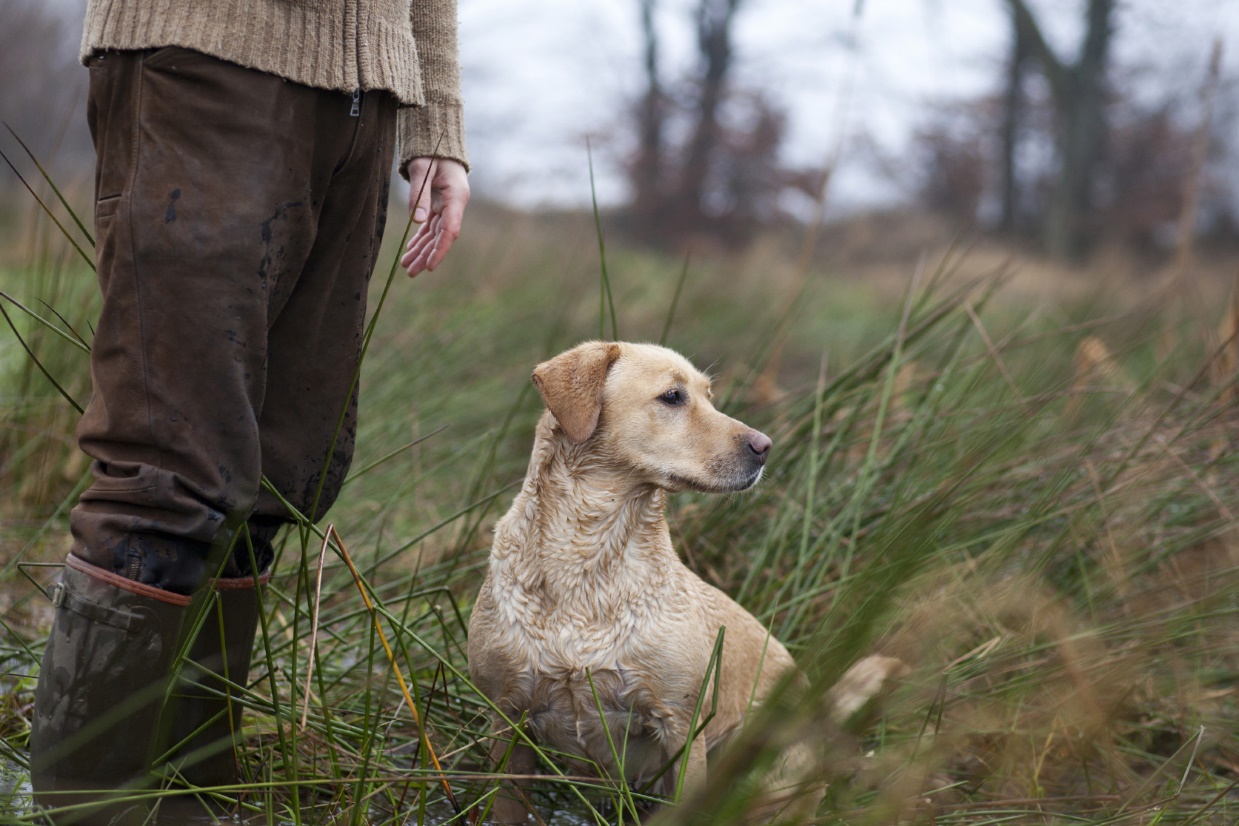 